Načrt dela za 4. a – TJA, SRE 23. 3.Po U in zvezku ponovi temo Toys.Reši vaje v DZ str. 36 in 37 – vaje 1, 2 in 3. DN: Iz reklamnih letakov izreži in v zvezek prilepi igrače, nato pa zraven napiši angleško besedo. Če so vsi letaki že v smeteh, lahko igrače narišeš kar sam Spoštovani starši,prosim, da mi na tina.rajhman@oskoroskabela.si pošljete informacijo v smislu »Peter bo igrače prilepil / Katja bo igrače narisala«.Ta podatek mi služi samo kot povratna informacija, ali uspete slediti navodilom, in v nobeni obliki ne vpliva na oceno pri TJA.Hvala za vašo pomoč in razumevanje 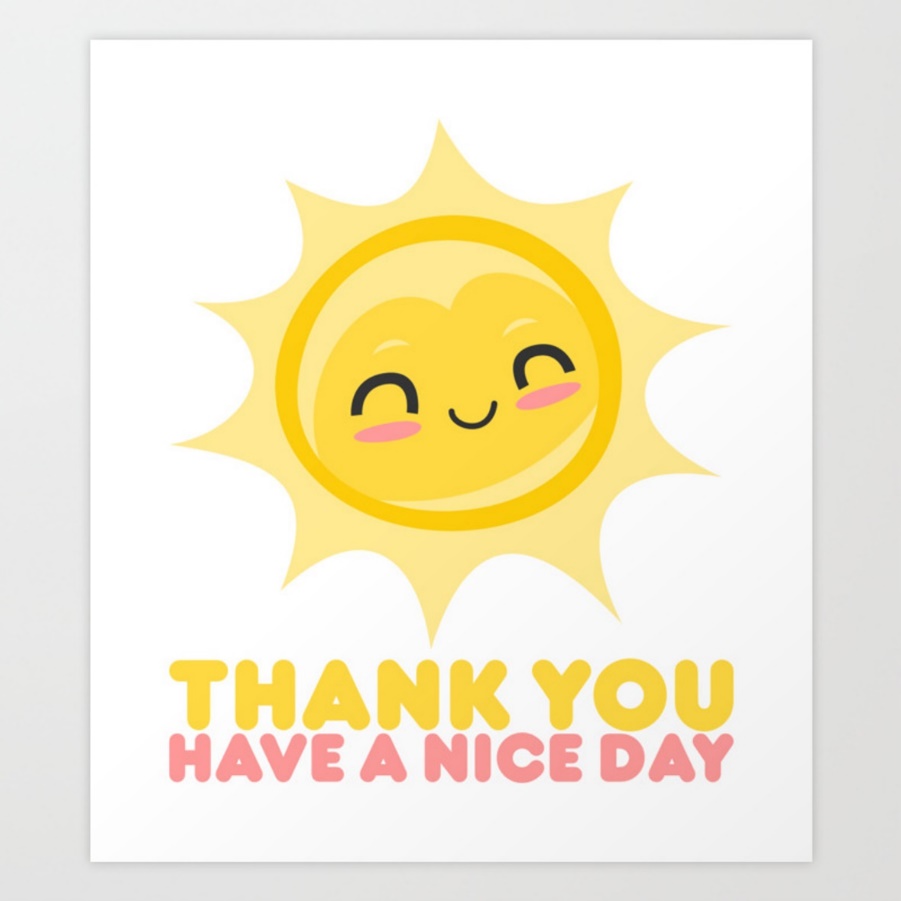 